 Управление образования администрации города ОренбургаМуниципальное автономное учреждение дополнительного образования«Центр развития творчества детей и юношества»ДООЛ «Юность»УтверждаюДиректор МАУДО «ЦРТДиЮ»________________Е.Н. АкименкоПрограмма принята к реализациипедагогическим советом МАУДО «ЦРТДиЮ»Протокол № _____от ____________Программа организации летнего отдыха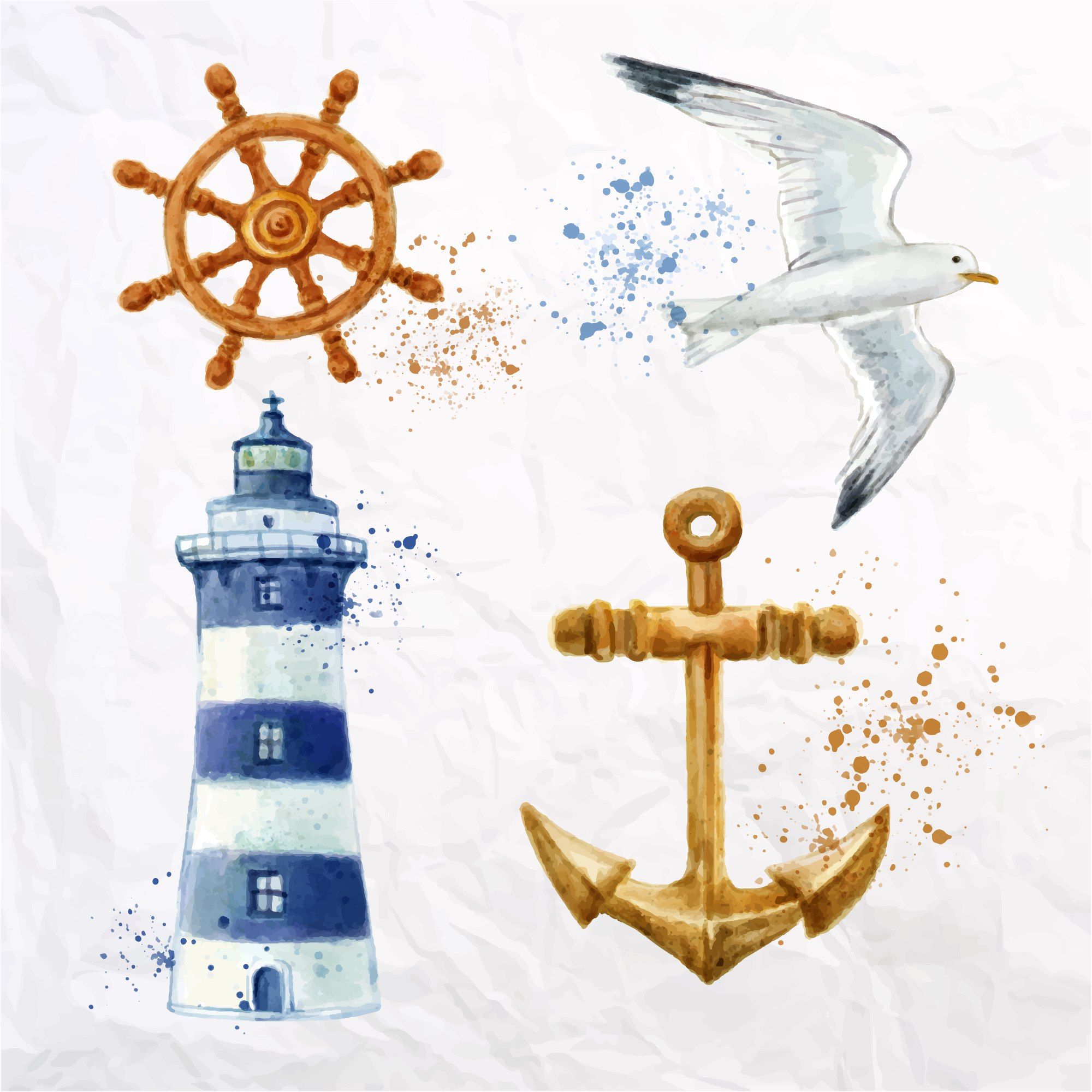 оздоровительно-образовательного лагеря «ЮНОСТЬ»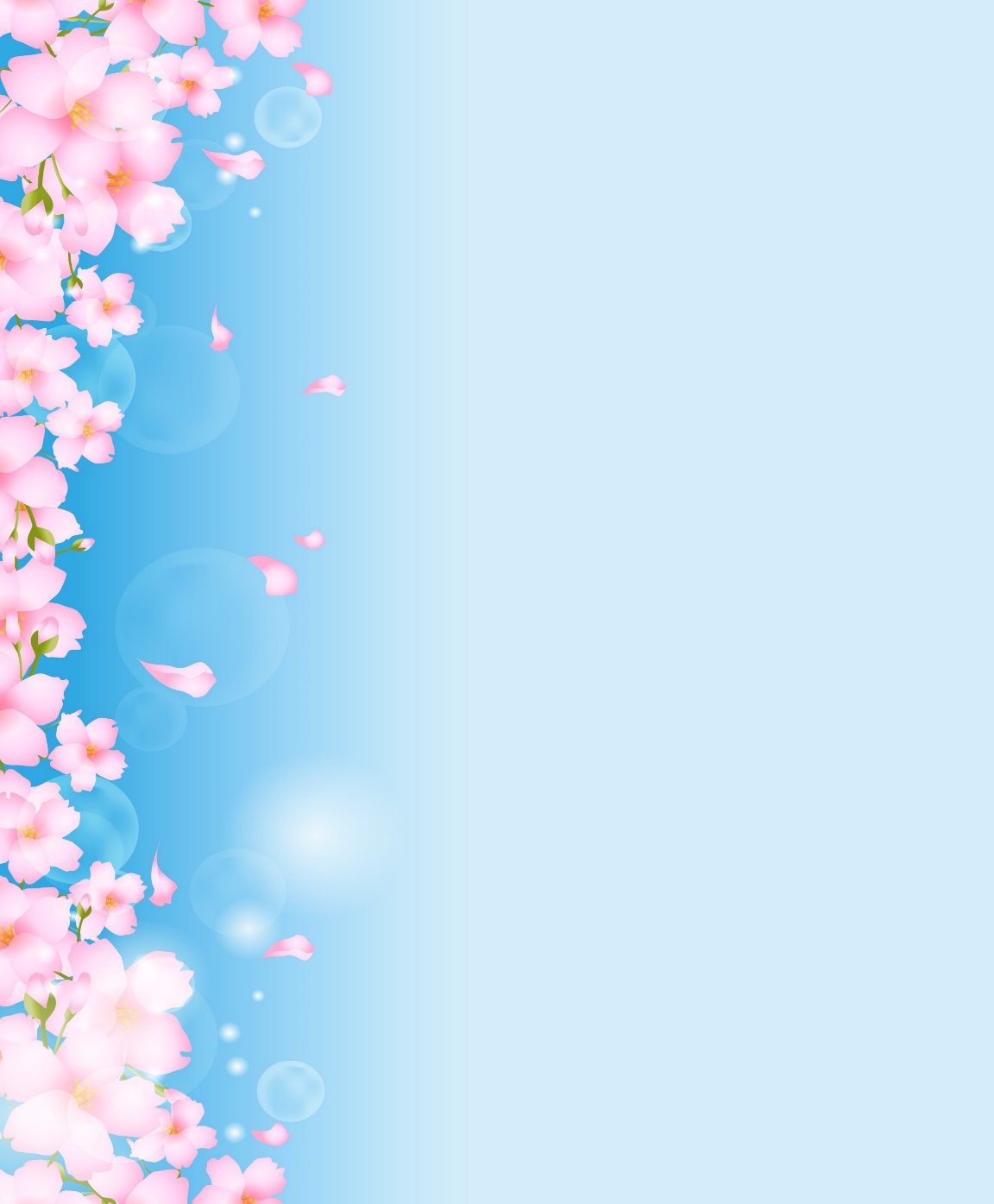 «ОРЛЯТА РОССИИ»Возраст детей: 6,5-17 летСоставитель:Бражникова Анна Сергеевна, методист МАУДО «ЦРТДиЮ»высшей квалификационной категорииг. Оренбург, 2024 г.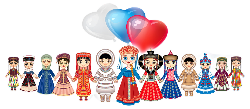 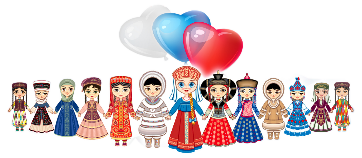 СОДЕРЖАНИЕ ПРОГРАММЫПОЯСНИТЕЛЬНАЯ ЗАПИСКАРоссия – необъятная, сильная и независимая страна. Её можно сравнить с орлом – птицей гордой и свободолюбивой, которая взмывает вверх благодаря широко распахнутым крыльям. Летняя смена «Орлята России» способствует формированию патриотического сознания, обогащению знаний об истории родной страны.Орлы имеют необычайно острое зрение – их глаз способен охватывать сотню миль вокруг. Они дальновидны, отличаются способностью прогнозировать поведение своей добычи. А ещё орлы – настоящие патриоты, так как всегда стремятся вернуться в родные края. Также как сильный орёл вырастает из маленького орлёнка, так и патриот своего государства приобретает ростки в раннем детстве. Важно формировать в подрастающем человеке патриотические чувства ненавязчиво, не ограничивая их какими-то рамками, а воспитывать эти чувства в каждом деле и поступке. Истинный патриот должен отличаться непоколебимостью и дальновидностью. Подобно птице орлу, любящий свою страну человек должен быть дальновидным, предвидеть наступление тех или иных событий.Программа летней смены «Орлята России» имеет аналогии с пионерскими организациями, призванными формировать в детях патриотизм, учит их критически размышлять о событиях из жизни Родины. Программа «Орлята России» реализуется в рамках программы воспитания организации летнего отдыха оздоровительно-образовательного лагеря «Юность» как её составная часть. Программа «Орлята России» рассчитана на обучающихся 6,5-17 лет. В рамках её освоения старшие по возрасту обучающиеся служат наставниками для младших.Программа смены «Орлята России» составлена с опорой на следующие нормативно-правовые документы:Конституция Российской Федерации (принята всенародным голосованием 12.12.1993 г., с изменениями, одобренными в ходе общероссийского голосования 01.07.2020 г.);Конвенция о правах ребёнка (одобрена Генеральной Ассамблеей ООН 20.11.1989) (ратифицирована для СССР 15.09.1990 г.);Федеральный закон от 29.12.2012 г. №273-ФЗ «Об образовании в Российской Федерации»;Федеральный закон «Об основах охраны здоровья граждан в Российской Федерации» от 21.11.2011 г. №323-ФЗ;Федеральный закон от 24.07.1998 г. №124-ФЗ «Об основных гарантиях прав ребёнка в Российской Федерации»;Федеральный закон от 29.12.2010 г. №436-ФЗ «О защите детей от информации, причиняющей вред их здоровью и развитию»;Федеральный закон от 04.12.2007 г. №329-ФЗ «О физической культуре и спорте в Российской Федерации»;Указ Президента РФ от 09.11.2022 г. № 809 «Об утверждении Основ государственной политики по сохранению и укреплению традиционных российских духовно-нравственных ценностей»;Указ Президента Российской Федерации от 21.07.2020 г. № 474 «О национальных целях развития Российской Федерации на период до 2030 года»;План основных мероприятий, проводимых в рамках Десятилетия детства, на период до 2027 года (утвержден распоряжением Правительства Российской Федерации от 23.01.2021 г. № 122-р);Государственная программа Российской Федерации «Развитие образования» (утверждена Постановлением Правительства Российской Федерации от 26. 12.2017 г. № 1642);Федеральный проект «Успех каждого ребенка» (утвержден президиумом Совета при Президенте РФ по стратегическому развитию и национальным проектам, протокол от 24.12.2018 г. № 16);Постановление Главного государственного санитарного врача Российской Федерации «Об утверждении санитарных правил СП 2.4.3648-20 "Санитарно-эпидемиологические требования к организациям воспитания и обучения, отдыха и оздоровления детей и молодежи";Национальный стандарт Российской Федерации ГОСТ Р 52887-2007 «Услуги детям в учреждениях отдыха и оздоровления»;Стратегия развития воспитания в Российской Федерации на период до 2025 года (Утверждена распоряжением Правительства Российской Федерации от 29.05.2015 г. N 996-р);Послание Президента России В.В. Путина Федеральному Собранию от 09.11.2022 г. №809, утвердившем Основы государственной политики по сохранению и укреплению традиционных российских духовно-нравственных ценностей;Примерная рабочая программа воспитания для организаций отдыха етей и их оздоровления (подготовлена ФГБОУ «Всероссийский детский центр «Смена» на основе Примерной рабочей программы воспитания для общеобразовательных организаций, разработанной Федеральным государственным бюджетным научным учреждением «Институт изучения детства, семьи и воспитания Российской академии образования»);Письмо Министерства просвещения РФ от 23.01.2020 г. №МР-42/02 «О направлении целевой модели наставничества и методических рекомендаций».Указ Президента РФ от 09.11.2022 г. № 809 «Об утверждении Основ государственной политики по сохранению и укреплению традиционных российских духовно-нравственных ценностей».Актуальность программыПрограмма «Орлята России» отвечает запросам современного общества и государства в формировании патриотического мышления у подрастающего поколения. Указ Президента РФ от 09.11.2022 г. № 809 «Об утверждении Основ государственной политики по сохранению и укреплению традиционных российских духовно-нравственных ценностей» нацеливает на обращение к опыту и традициям прошлых лет в процессе воспитания подрастающего поколения.Память – великое чувство, придающее человеку морально-нравственный облик, так как без обращения к прошлому невозможно сконструировать счастливое настоящее и будущее. В результате освоения программы «Орлята России» ребята приобщатся к истории многонациональной России, научатся правильно оценивать события прошлого и настоящего, впитывать культурный опыт народов необъятной страны. Новизна программыНовизна программы «Орлята России» заключается в создании благоприятной воспитательной среды в условиях летнего оздоровительного лагеря, способствующей формированию у обучающихся патриотических чувств на основе изучения культурно-исторических, физкультурно-оздоровительных, трудовых, экологических, семейных аспектов воспитания.Новизна программы продиктована необходимостью обращения на сегодняшний день к традиционным направлениям воспитания – патриотическому, физкультурно-оздоровительному, трудовому, экологическому, семейному, которые способствуют формированию гармоничной личности обучающегося.Отличительные особенности программыОтличительные особенности программы «Орлята России» следующие:формирование основ патриотического мышления посредством приобщения к разным его направлениям – историко-краеведческому, литературно-музыкальному, физкультурно-оздоровительному, экологическому, трудовому, семейному;направленность на раннюю профессиональную ориентацию обучающихся;гибкость и мобильность мышления детей, выражающиеся в быстрой смене деятельности. Направленность программыПрограмма «Орлята России» имеет социально-гуманитарную направленность. Она ориентирована на формирование основ патриотического мышления посредством приобщения детей к его разным направлениям: историко-краеведческому, литературно-музыкальному, физкультурно-оздоровительному, экологическому, трудовому, семейному.Педагогическая целесообразностьПедагогическая целесообразность программы «Орлята России» состоит в формировании у детей основ патриотического мышления посредством организации общения и взаимодействия в условиях летнего оздоровительного лагеря. Программа «Орлята России» реализуется в тесной связи с предыдущей программой организации летнего отдыха оздоровительно-образовательного лагеря «Юность» - «Мы все разные, но такие классные», которая приобщает обучающихся к истории культуры различных народностей, проживающих на территории Оренбургского края. Тем самым, и предыдущая, и настоящая программы организации летнего отдыха посвящены формированию у детей основ патриотического мышления. Программы организации летнего отдыха «Орлята России» имеет содержательную связь с программой «Содружество орлят России» - в обеих программах освещаются культурно-исторические аспекты, основы физкультурно-оздоровительного воспитания. Адресат программыПрограмма детского оздоровительно-образовательного лагеря «Юность» «Орлята России» рассчитана на детей 6,5-17 лет. В рамках обучения по программе целесообразно разделить детей на две группы: от 6,5 до 12 лет и от 12 до 17 лет. Количество участников одной смены – 100 человек. Предполагаемое число отрядов – 5, наполняемостью по 20 человек.Широкий возрастной охват детей обусловлен ситуацией, в которой старшие сверстники выступают в роли товарищей и наставников для младших участников смены. Движение «Орлята России» также имеет двухуровневую структуру, включающую наставников (старших сверстников) и обучаемых (наставляемых). Базовыми принципами движения являются жизнь и достоинство, патриотизм и дружба.Детский оздоровительно-образовательный лагерь «Юность» также придерживается этих принципов.Цель и задачи программыЦель – формирование основ патриотического сознания у подрастающего поколения посредством организации активного летнего отдыха.Задачи программы:воспитательные:для обучающихся 6,5-12 летспособствовать формированию патриотического мышления;способствовать формированию коммуникативных качеств и навыков;воспитывать взаимовыручку, желание прийти на помощь.Для обучающихся 12-17 летспособствовать становлению многосторонне развитого гражданина России в культурном, нравственном и физическом отношениях;способствовать формированию мировоззрения детей на основе традиционных российских духовных и нравственных ценностей;развивающие:для обучающихся 6,5-12 летразвивать познавательную активность обучающихся;развивать творческий потенциал обучающихся;для обучающихся 12-17 летразвивать физические качества обучающихся: силу, ловкость, выносливость, быстроту;обучающие:для обучающихся 6,5-12 летформирование основ патриотического мышления.для обучающихся 12-17 летпознакомить с наиболее важными вехами российской истории;познакомить с основными представителями многонационального Оренбуржья;наиболее полно и объёмно раскрыть понятие «патриотизм».Ожидаемые результатыДля обучающихся 6,5-12 летличностные:формирование патриотического мышления;формирование коммуникативных качеств и навыков;воспитание взаимовыручки, желания прийти на помощь.Для обучающихся 12-17 летстановление многосторонне развитого гражданина России в культурном, нравственном и физическом отношениях;формирование мировоззрения детей на основе традиционных российских духовных и нравственных ценностей.Для обучающихся 6,5-12 летметапредметные:развитие познавательной активности обучающихся;развитие творческого потенциала обучающихся.Для обучающихся 12-17 летразвитие физических качеств обучающихся: силы, ловкости, выносливости, быстроты;предметные:Для обучающихся 6,5-12 летформирование основ патриотического мышления;Для обучающихся 12-17 летзнакомство с наиболее важными вехами российской истории;знакомство с основными представителями многонационального Оренбуржья;полное и детальное раскрытие понятия «патриотизм».Принципы реализации программыПринцип гуманистической направленности. Каждый ребенок имеет право на признание его как человеческой личности, уважение его достоинства, защиту его человеческих прав, свободное развитие.Принцип соответствия типа сотрудничества психологическим возрастным особенностям учащихся и типу ведущей деятельности. Результатом деятельности воспитательного характера в летнем оздоровительном лагере является сотрудничество ребенка и взрослого, которое позволяет ребёнку почувствовать себя творческой личностью.Принцип дифференциации воспитания. Принцип дифференциации в рамках летнего оздоровительного лагеря предполагает:отбор содержания, форм и методов воспитания в соотношении с индивидуально-психологическими особенностями детей;создание возможности переключения внимания детей с одного вида деятельности на другой в рамках смены (дня);взаимосвязь всех мероприятий в рамках тематики дня;активное участие детей во всех видах деятельности.Принцип творческой индивидуальности. Личностно-ориентированный подход к организации коллективной жизнедеятельности лагеря, признание личности ребёнка социальной ценностью.Принцип комплексности оздоровления и воспитания ребёнка. Данный принцип может быть реализован при следующих условиях:необходимо чёткое распределение времени на организацию оздоровительной и воспитательной работы;оценка эффективности пребывания детей на площадке летнего лагеря должна быть комплексной, учитывающей все группы поставленных задач.Принцип личностного Я. Этот принцип может быть реализован при следующих условиях:при развитии детского самоуправления;при наличии перечня реальных социально-значимых задач, в решении которых может принять участие как каждый ребёнок в отдельности, так и группа детей;при наличии системы стимулов, поддерживающих инициативу и самостоятельность детей.Принцип уважения и доверия. Этот принцип может быть реализован при следующих условиях:добровольного включения ребёнка в ту или иную деятельность;доверия ребёнку в выборе средств достижения поставленной цели;в учёте интересов обучающихся, их индивидуальных вкусов.Принцип игры, реализуемый посредством включения участников смены в ролевые игры.Принцип опоры на положительное воспитание предполагает акцент исключительно на положительных чертах характера обучающегося.Принцип безопасности жизнедеятельности предполагает защищенность важных интересов личности от внутренних и внешних угроз, воспитание через призму безопасности и безопасного поведения.Принцип равенства участников воспитательного процесса означает отказ от давления старшей группы на младшую в процессе принятия тех или иных решений.1.10. Технологии воспитательной деятельностиВ ходе реализации программы возможно использование следующих педагогических технологий и технологий досуговой деятельности:использование в детском оздоровительном лагере здоровье сберегающих технологий предполагает формирование навыков здорового образа жизни и культуры здоровья;технология коллективной творческой деятельности одна из основных в реализации программы. Вся деятельность внутри отряда – коллективная, от принятия решения до реализации задумок. Использование педагогическим коллективом данной технологии способствует решению задачи воспитания общественно-активной личности;игровые технологии основаны на активизации и интенсификации деятельности детей. Игра как вид деятельности в условиях ситуаций, направленных на воссоздание и усвоение общественного опыта, в котором складывается и совершенствуется самоуправление поведением, обладает огромных потенциалом для активизации и интенсификации жизнедеятельности в ДОЛ;технология создания ситуации успеха. Успех, прежде всего, связан с чувством радости, эмоционального подъема, которые испытывает человек в результате выполненной работы. В результате этого состояния формируются новые мотивы к деятельности, меняется уровень самооценки, самоуважения;технология предъявления педагогического требования (по Н.Е. Щурковой)Педагогическое требование – это предъявление обучающимся культурных норм отношения к человеку, труду, познанию, прекрасному, обществу. Предъявление требования сочетает в себе и обязанность, и свободу выбора, и внутренне неприятия или даже протест. Задача педагога – превратить требование в свободно проявляемое отношение. Требование как метод воспитания применяется, главным образом, для организации жизнедеятельности детей в условиях недостаточно высокого уровня развития коллектива, несформированности навыков самоуправления;технология командообразования включает в себя серию специально организованных игр, упражнений, конкурсов, направленных на сплочение коллектива, с целью снижения уровня тревожности, формирования благоприятного психологического климата, выработки коллективных ценностей;технология наставничества в программе «Орлята России» заключается в уважении к старшим сверстникам со стороны младших и заботой старших о младших, преподнесения им культурно-нравственного примера.1.11. Методы реализации программыОсновные методы работы выбираются с учетом возрастных особенностей детей. В процессе реализации программы использована классификация методов, предложенная Г.Н. Кудашовым:метод представления: творческая презентация команды «Орлята России»; викторина «Знаю и люблю свой Оренбург», беседа «Биография и судьба»;метод творчества: конкурс сочинений «Моё Отечество», творческий концерт «Россия – родина моя», творческий концерт «Мы все разные, но такие классные», творческий вечер «О чём рассказывает фотография», фотовыставка «Так жили наши прадеды», творческий конкурс «Мы за чистый воздух»;метод общения: дидактическая игра «Назови профессию», экологический флешмоб «За чистый лагерь», конкурс рисунков «Моя семья»; конкурс «История моей семьи».метод труда: акция «Лагерь – дом, наведу порядок в нём», конкурс «Самая красивая клумба», интеллектуальная игра «Человек труда»;метод соревнования: спортивное состязание «Орлята, вперёд!», эстафета «Моя спортивная семья», спортивный турнир «Ловкие, смелые, сильные, умелые».СОДЕРЖАНИЕ ПРОГРАММЫЭтапы реализации программыРеализация программы проходит в пять этапов:Подготовительный этап (долагерный) – изучение запросов детей и их родителей на конкретную программу летнего отдыха, погружение в тему и написание программы летнего лагеря.Организационный этап – этап погружения детей в программу смены (деление на отряды, знакомство, презентация предстоящей деятельности). В рамках данного этапа проводятся следующие мероприятия: презентация смены «Орлята России», беседа «Россия – страна тринадцати морей», викторина «Знаю и люблю свой Оренбург», беседа «История края – история народа»Основной этап – этап реализации цели программы (изучение ребятами – «орлятами России» культурно-исторических, экологических, трудовых, семейных традиций). Основной этап реализации программы включает следующие мероприятия: творческий концерт «Родина моя», беседа «Семья – начало всех начал», акция «Лагерь – дом, наведу порядок в нём», интеллектуальная игра «Человек труда», творческий вечер «О чём рассказывает фотография», «Орлята, вперёд!», эстафета «Моя спортивная семья».Итоговый этап – подведение итогов смены (усвоение детьми идеи и принципов патриотического воспитания). Итоговый этап включает следующие мероприятия: прощание с лагерем «Орлята России»; квест «Лучшие дни смены».Аналитический этап – подведение итогов работы летнего лагеря. Составление аналитической записки об удачных и неудачных моментах смены с целью корректировки деятельности летнего лагеря «Юность».Направления деятельности в рамках программыРеализация программы предполагает следующие направления деятельности:здоровье сберегающее – спортивный турнир «Ловкие, смелые, сильные, умелые», спортивное состязание «Орлята, вперёд!», эстафета «Моя спортивная семья»;интеллектуальное – интеллектуальная викторина «В здоровом теле здоровый дух» фотовыставка «Так жили наши прадеды»; беседа «Россия – наша гордость»;досуговое – развлекательное мероприятие «Мы патриоты России», акция «Одно растение – путь к решению экологической проблемы».Модель игрового взаимодействияРеализация программы «Орлята России» предполагает реализацию шести направлений патриотического воспитания: историко-краеведческого, литературно-музыкального, физкультурно-оздоровительного, трудового, семейного, экологического. Реализация данных направлений в течение смены происходит поочерёдно. В рамках каждого направления предполагается проведение мероприятий, за которые обучающиеся зарабатывают баллы. Для участия в конкурсах ребята («орлята России») объединяются в команды, среди которых побеждает сильнейшая. Баллы, полученные отдельными участниками той или иной команды, зачисляются в пользу команды. Игровая модель данной программы следующий. Из ребят – участников смены выбираются 6 человек – представителей команд в рамках различных направлений патриотического воспитания – историко-краеведческого, литературно-музыкального, физкультурно-оздоровительного, трудового, семейного, экологического. Они конструируют свои гнёзда на разных участках территории летнего оздоровительно-образовательного лагеря «Юность». В каждое из шести гнёзд ребята – орлята России приносят заработанные в ходе соревнований и конкурсов магниты. Выиграет команда, чьё гнездо наберёт в итоге наибольшее число магнитов. В результате, по окончании смены все магниты приклеиваются на центральную магнитную доску смены летнего оздоровительно-образовательного лагеря «Юность».Внимание! Максимальный балл за каждое творческое мероприятие в рамках смены – 5 баллов. За победу в интеллектуальных конкурсах даётся 10 баллов. Ребята – орлята России, демонстрируют свои знания и умения в разных направлениях патриотического воспитания – историко-краеведческом, литературно-музыкальном, физкультурно-оздоровительном, экологическом, трудовом, семейном. Ребята в ходе летней кампании за достижения зарабатывают магниты с изображением достопримечательностей России. Побеждает команда, набравшая максимальное количество магнитов.Примерный список названий отрядов. Отряды могут быть названы в честь рассматриваемых направлений патриотического воспитания (например, отряд орлята-краеведы, орлята-литераторы, орлята-физкультурники, орлята-трудовики, орлята-семьянины, орлята-экологи). Оформление: территория лагеря, на которой будут проводиться мероприятия, украшена соответственно тематике смены (плакаты, баннеры); физическая карта с изображением морей и океанов, омывающих Россию.Система детского самоуправленияСамоуправление – это возможность детей и подростков решать ситуации, касающиеся управления внутренней жизнью своего коллектива в соответствии с правилами и законами, принятыми в лагере. Детское самоуправление способствует вовлечению детей и подростков в новые социальные отношения, создает условия для творческой самореализации, развивает гражданскую и нравственную позиции.Детское самоуправление носит характер ролевой игры. Оно способствует формированию характера, слиянию эмоционально-нравственного и социального аспекта в развитии каждого ребенка. Дети пробуют себя в роли организатора, накапливают опыт преодоления трудностей социализации, развивают чувство ответственности. Поэтому для развития позитивных личностных качеств детей, а также решения вопросов организации, содержания деятельности лагеря создается актив лагеря. В состав актива входят воспитанники лагеря и взрослые.Актив лагеря – это Совет лагеря и Советы отрядов, которые являются органами самоуправления. Советы отрядов выбираются на собрании коллектива отряда в день начала работы смены. Совет отряда выбирает командира. Командиры отрядов составляют Совет лагеря. В отрядах также выбираются ответственные за различные направления деятельности. В качестве равноправных членов актива входят взрослые: начальник лагеря и воспитатели.Каждый член актива имеет право:на участие в обсуждении всех дел лагеря и свободное высказывание своего мнения;на защиту своих интересов и прав.Каждый член актива обязан:ответственно исполнять порученное ему дело;соблюдать законы общения и культуру поведения.В состав Актива лагеря входят следующие организации:Совет «Орлята России»: творческие и инициативные группы;Совет «Здоровые орлята – храбрые ребята»;Совет юных патриотов России.Творческие или инициативные группы (Совет «Орлята России»)– временное (сменное) объединение детей с целью планирования совместной деятельности, разработки и проведения мероприятий в отрядах и в лагере.Совет «Здоровые орлята – храбрые ребята» – временное (сменное) объединение детей с целью контроля режимных моментов, проверки чистоты комнат и территории; дежурства в столовой; профилактической работе по ЗОЖ.Совет юных патриотов России – детский коллектив, в который входит по одному представителю от каждого изучаемого направления патриотического воспитания, изучаемого в ходе лагерной смены.Схема самоуправления в лагере2.5. Система мотивации и стимулированияЕдиницы самоуправления лагеря «Юность» (совет «Юные патриоты России», «Орлята России», «Здоровые орлята – храбрые ребята») несут ответственность за реализацию различных направлений воспитательной работы – историко-краеведческого, семейного, физкультурно-оздоровительного, трудового. В данные организации входят по 5 лучших представителей смены. Ребята зачисляются в организации самоуправления исходя из выдающихся качеств личности, результативной работы в течение смены, участия и побед в лагерных состязаниях. За членство в данных организациях детям начисляются баллы – до 10 баллов в рамках каждой организации. За руководство данными организациями начисляется 15 баллов. При этом за ненадлежащее исполнение управленческих обязательств руководящий состав их может быть заменён более предприимчивыми людьми. Таким образом, существует вертикаль самоуправления.Система мотивации и стимулирования включает в себя следующее:поднятие флага лагеря на линейке (за выдающееся достижение ребёнка в организаторской или творческой деятельности, победу в конкурсе); благодарственное письмо родителям (за примерное поведение ребёнка в течение всей смены, за его доброжелательное отношение к окружающим);исполнение песен на центральной смене образовательно-оздоровительного лагеря «Юность» по заказу победителя, отличившегося в той или иной деятельности;устная благодарность (за оказание помощи участникам лагерной смены); занесение имени отличившегося в Книгу Почета лагеря (за активную творческую деятельность в ходе лагерной смены);посадка дерева на аллее Славы лагеря с именной табличкой отряда (за коллективное достижение отряда).Все вожатые смены поощряются галстуком и футболкой с логотипом летнего лагеря.План-сетка сменыРЕСУРСНОЕ ОБЕСПЕЧЕНИЕ ПРОГРАММЫКадровое обеспечение программыПедагогические кадры ДООЛ «Юность» комплектуется согласно штатному расписанию из педагогов МАУДО «Центр развития творчества детей и юношества», имеющих среднее специальное и высшее педагогическое образование:Начальник лагеря – 1 шт. ед. (штатная единица)Заведующий хозяйством – 1 шт.ед.Врач – 1 шт.ед.Медицинская сестра – 1 шт.ед.Санитарка – 1шт.ед.Кастелянша – 1 шт.ед.Старший вожатый – 1 шт.ед.Инструктор по физкультуре – 1 шт.ед.Инструктор по плаванию – 1 шт.ед.Воспитатели – 10 шт.ед.Вожатые – 5 шт.ед.Педагог-психолог – 1 шт.ед.Аккомпаниатор – 1 шт.ед.Подменный воспитатель – 2 шт.ед.Дворник – 2 шт.ед.Механик по обслуживанию техники – 1 шт.ед.Звукооператор – 1 шт.ед.Рабочий по обслуживанию здания – 1 шт.ед.Уборщик служебных помещений – 7 шт.ед.Начальник лагеря, старший вожатый, вожатые проходят подготовку в течение года на курсах и семинарах по организации отдыха и оздоровления детей и подростков, получают соответствующий сертификат, дающий право на осуществление деятельности.Воспитателей лагерь готовит на курсах и семинарах, организованных администрацией лагеря и МАУДО «ЦРТДиЮ». Воспитатели должны уметь организовывать деятельность детей и подростков по усвоению знаний, формированию умений и компетенций; создавать педагогические условия для формирования и развития творческих способностей, удовлетворения потребностей в интеллектуальном, нравственном и физическом совершенствовании, укреплении здоровья, организации свободного времени и др.Руководители кружков в течение года повышают своё педагогическое мастерство индивидуально через систему самообразования. На протяжении всего учебного года «Центр развития творчества детей и юношества» организует школу вожатского мастерства, которая набирает вожатых для летнего оздоровительно-образовательного лагеря «Юность» и обучает их основным приёмам работы с детьми. Инструктор по физкультуре готовится администрацией лагеря совместно с комитетом по Физической культуре и спорту. Технический персонал готовит администрация лагеря. Медицинский персонал направляется управлением здравоохранения г. Оренбурга.Информационно-методическое обеспечениеМетодическое сопровождение программы «Орлята России» включает в себя организацию деятельности методического кабинета и методической библиотеки.Методическая библиотека организуется для оказания помощи руководителю программы, методисту, вожатым и воспитателям отрядов, руководителям творческих объединений, инструкторам по физической культуре и спорту в реализации программы смены (нормативно-правовая база организации летнего отдыха в ДООЛ «Юность»: должностные обязанности; инструктажи по охране жизни и здоровья детей и педагогического коллектива лагеря; сборник сценариев; методические рекомендации художнику-оформителю; планы работы; разработки консультаций).Учитывая специфику деятельности ДООЛ «Юность», функции методического кабинета можно определить, как: 1.	Информационная (ознакомление педагогического коллектива лагеря с основами педагогики каникул, новинками педагогической литературы в сфере организации летнего отдыха и занятости детей и подростков).2.	Аналитическая (постановка актуальной проблемы и определение направления деятельности летней оздоровительной кампании; анализ деятельности детского и взрослого коллективов в условиях загородного оздоровительного лагеря).3.	Практико-ориентированная (проведение мероприятий, обучающих семинаров, педагогических совещаний с целью выработки единого подхода к построению воспитательного пространства загородного оздоровительного лагеря).4.	Социальная (организация фестивального движения; взаимодействие с ведомственными организациями, социальными службами, общественными организациями).Материально-техническое обеспечение программыДля успешной реализации программы необходимо следующее оборудование в комнатах отрядов: компьютер, экран. В актовом зале – комплект аудио- и видеоаппаратуры, приборы освещения, микрофоны. Для мероприятий на свежем воздухе (на эстраде) – мобильный комплект аудиоаппаратуры, микрофоны. В кабинете начальника лагеря должен быть компьютер, принтер.МЕХАНИЗМ ОЦЕНИВАНИЯ ЭФФЕКТИВНОСТИ РЕАЛИЗАЦИИ ПРОГРАММЫЦелесообразно выделить три критерия оценки качества реализации программы:Уровень достижения заявляемых в программе результатов (анкета «Патриотическое мышление», методика «Я – патриот», анкета «Допишите предложение»).Уровень удовлетворенности обучающихся от участия в программе (методика изучения удовлетворенностью жизнью в лагере (адаптированный вариант методики А.А. Андреева, тест на личностную тревожность).Качество организуемой деятельности (примерный анализ мероприятия в образовательно-оздоровительном лагере «Юность»).Весь диагностический материал к программе представлен в приложении к программе.ФАКТОРЫ РИСКАСИСТЕМА ОБРАТНОЙ СВЯЗИВозможность обсуждения итогов реализации программы и выражения мнения об удовлетворённости качеством предоставляемых услуг проходит в виде анкетирования, отзывов детей, подростков, педагогов, родителей. Создание подростками групп в социальных сетях и дальнейшее их общение за пределами ДООЛ «Юность».СПИСОК ИСПОЛЬЗУЕМОЙ ЛИТЕРАТУРЫАндриенко, Е.В. Патриотическое и гражданское воспитание в условиях социокультурных противоречий [Текст] / Е. В. Андриенко // Педагогическое образование и наука. - 2020. - №4. - С.23-29.Арнаутова, Д. Битва за Кавказ: история массового подвига [Текст] / Д. Арнаутова // Основы безопасности жизнедеятельности. - 2020. - №10. - С.58-59.Артамонова, Е.И. Воспитание в образовательной организации и готовность педагога к его реализации [Текст] / Е. И. Артамонова // Педагогическое образование и наука. - 2020. - №4. - С.7-19.Батракова, Г.Т. День Победы - счастливый, светлый день весны [Текст]: мероприятие для старшей группы / Г. Т. Батракова, А. Б. Амбарцумян // Практические советы учителю. - 2020. - №2. - С.39-49.Белкина, А. Юные патриоты Корельской земли [Текст] / А. Белкина, З. Саранцина // Основы безопасности жизнедеятельности. - 2020. - №1. - С. 56-59.Бирюлина, Е.В. Мобилизация интеллектуального потенциала в годы войны [Текст] / Е. В. Бирюлина, Ю. В. Тесник // Химия в школе. - 2020. - №6. - С. 59-63.Богуславский, М. Спасли и сохранили [Электронный ресурс]: школа в годы Великой Отечественной войны / М. Богуславский // Учительская газета. - 2020. - 5 мая (№18). - С. 8-9.Бородин, Н. Петр I - реформатор и стратег [Текст] / Н. Бородин // Основы безопасности жизнедеятельности. - 2020. - №10. - С.54-57.Борщук, А.Л. Технология образовательного путешествия как средство патриотического воспитания [Текст] / А. Л. Борщук // Методист. - 2020. - №3. - С. 39-41.Бочкарёва, А. Имя героя в сердце нашем [Текст]: школа как духовный центр поселения / А. Бочкарёва // Воспитание школьников. - 2020. - №7. - С. 20-26.Будцын, И.В. Патриотизм как категория воспитания в процессе занятий физической культурой и спортом [Текст] / И. В. Будцын, В. Л. Скитневский, Н. А. Языкова // Физическая культура в школе. - 2020. - №3. - С. 51-57.Волошина, Ю.В. Растим будущих патриотов [Текст]: из опыта работы / Ю. В. Волошина, Н. М. Гильфанова, И. В. Ткач // Практические советы учителю. - 2020. - №2. - С.50-55.Всероссийский конкурс «Сквозь годы звенит Победа» [Текст]: календарь обратного отчета: проводится научно-методическим журналом «Дошкольное воспитание» // Дошкольное воспитание. - 2020. - №1. - С. 23-27.Грибан, И.В. Историки в диалоге: опыт реализации проекта «Память о Великой Отечественной войне: направления, тенденции, практики мемориализации в Беларуси и России» / И. В. Грибан, В. В. Зданович, Т. П. Савчук // Педагогическое образование в России. - 2020. - №2. - С. 21-28.Григорьев, Д. Патриотизм великодушия [Текст] / Д. Григорьев // Народное образование. - 2020. - №4. - С.171-176.Дайнес, В. Стратег и координатор военных операций и побед [Текст] / В. Дайнес.// Основы безопасности жизнедеятельности. - 2020. - №8. - С. 50-51.Дахин, А.Н. Патриотическое воспитание: технология и не только [Текст] / А. Н. Дахин, В. Ю. Авдюшенко, В. А. Токарев // Школьные технологии. - 2020. - №1. - С. 32-40.Жаркова, М.В. Ценности и смыслы: размышления о патриотизме [Электронный ресурс] / М. В. Жаркова, Т. В. Свадьбина // Альма-матер. - №12. - 2020. - С.41-45.Заставенко, В.А. Методологическое обоснование системы методов патриотического воспитания подростков [Электронный ресурс] / В. А. Заставенко // Философия образования. - 2020. - №4. - С.83-97.Звягинцев, А. «Нюрнберг - главный процесс человечества» [Текст] / А. Звягинцев // Основы безопасности жизнедеятельности. - 2020. - №12. - С.52-57.Звягинцев, А. Суд над нацизмом. «Процесс века»: как это было [Текст] / А. Звягинцев // Основы безопасности жизнедеятельности. - 2020. - №11. - С.52-57.Митяшов, П.В. «Многожильный провод патриотизма», или Управленческие просчёты патриотического воспитания [Текст] / П. В. Митяшов // Народное образование. - 2021. - №2. - С.141-149.Орищенко, М.В. Методическая разработка внеурочного мероприятия «Патриотизм! Как много в этом слове!» [Текст] / М. В. Орищенко // Практические советы учителю. - 2021. - №8. - С.24-29.Павлович, Б.М. Патриотические песни в функции осуществления патриотического воспитания в преподавании музыки / Б. М. Павлович // Воспитательная работа в школе. - 2021. - №4. - С.55-61.Педагогические и психологические основания стилевого подхода в обучении школьников иностранному языку [Текст] / М. А. Гринько [и др.] // Вестник Адыгейского гос. ун-та. - 2021. - №1. - С.46-54.Погорелова, Е.Ю. О роли патриотического воспитания в социализации личности лицеиста [Текст] / Е. Ю. Погорелова // Региональная школа управления. - 2021. - №5. - С.55-61.Самосват, Д. Император Петр Великий [Текст]: к 350-летию со дня рождения / Д. Самосват // Основы безопасности жизнедеятельности. - 2022. - №5. - С.60-64.Сенченков, Н.П. Исторические уроки патриотического воспитания: операция «Дети» на Смоленщине [Электронный ресурс] / Н. П. Сенченков, В. И. Зарайский // Педагогика. - 2022. - №5. - С.105-110.Смирнова, С.И. Патриотическое воспитание младших школьников в процессе исследовательской деятельности [Текст] / С. И. Смирнова // Начальная школа. - 2022. - №9. - С.16-20.Соболева, Н. Флаг. Честь. Россия...[Текст] / Н. Соболева, О. Кобылецкий // Основы безопасности жизнедеятельности. - 2022. - №8. - С.22-26.Солонченко, С.Г. Патриотическое воспитание детей старшего дошкольниго возраста средствами театрализованной игры [Текст] / С. Г. Солонченко // Управление ДОУ. - 2022. - №7. - С.83-91.Сценарий урока гражданственности «Знамя – символ великих побед» // Воспитательная работа в школе. - 2022. - №4. - С.93-98.Сценарий урока гражданственности «Моя родина – Россия» // Воспитательная работа в школе. - 2022. - №4. - С.85-92.Трофимов, А. Василий Верещагин: летописец своей эпохи [Текст] / А. Трофимов // Основы безопасности жизнедеятельности. - 2022. - №10. - С.62-64.Методические рекомендации организаторам летних оздоровительных лагерей:1. Игры в помещении https://summercamp.ru2. Игры в детском лагере. Игры в плохую погоду. http://ejka.ru/blog/lager/1660.html3. Веселые каникулыhttp://uchebnie-knigi.net/9620-veselye-kanikuly-nastolnaja-kniga-vospitatelja-s.html4. Педагогический дневник https://mosgortur.ru/campleaderbook/knowledges/pedagogicheskij_dnevnik.htmПРИЛОЖЕНИЕПриложение 1 ГлоссарийПатриотизм (от греческого patris — родина) — это чувство любви и преданности своей стране, своей Родине, своему народу, его вера в свои духовные способности, его готовность служить интересам своей страны.Патриотическое воспитание – это воспитание гражданина, горячо любящего свою Родину. Если патриотизм – это любовь к Отчизне, то патриотическое воспитание должно быть направленно на формирование у подрастающего поколения этого высокого, великого чувства.Патриотическое сознание – часть общественного сознания, сочетающая в себе политическую, социальную, правовую, историческую, религиозную и нравственную составляющие. Иначе говоря, это образование, включающее в себя идеи, взгляды, представления, мотивы поведения и чувства, отражающие позитивное отношение людей к окружающей их действительности. Пионерская организация – политико-воспитательная организация для детей и подростков в РСФСР и СССР. Образована решением Всероссийской конференции РКСМ от 19.05.1922 г. о создании пионерских отрядов для воспитания подрастающего поколения в духе коммунистической идеологии и для подготовки резерва комсомола в противовес организациям скаутов.Приложение 2ПСИХОЛОГИЧЕСКОЕ СОПРОВОЖДЕНИЕ ПРОГРАММЫДетский оздоровительный лагерь в первую очередь должен быть нацелен на сохранение и восстановление здоровья детей и подростков. Поскольку здоровье – понятие комплексное, помимо врачей к работе должен привлекаться педагог-психолог (оптимизация психического (душевного) здоровья). Для реализации этой общей цели в работе с каждым возрастом формируются более конкретные задачи, учитывающие особенности детей данного возраста.Возраст детей: Старший дошкольныйЗадачи работы:овладение ребенком пространством человеческих отношений;формирование «эмоциональной грамотности».Возраст детей: 7 – 9 летЗадачи работы:приобретение детьми навыков социального взаимодействия с группой сверстников;развитие у детей навыков самоконтроля и саморегуляции;усвоение детьми моральных норм, ценностей, правил поведения;формирование “эмоциональной грамотности”;содействие ребенку в поиске ресурсов в типичных трудных ситуациях.Возраст детей: 10 летЗадачи работы:развитие у детей навыков сотрудничества со сверстниками;формирование умения правильно относиться к успехам и неудачам;формирование уверенности в себе.Возраст детей: 11 – 12 летЗадачи работы:формирование интереса к другому человеку как к личности;развитие у детей интереса к себе;формирование у детей навыков самоанализа;развитие и укрепление чувства взрослости;развитие навыков личностного общения в группе сверстников.Возраст детей: 13 – 14 летЗадачи работы:формирование у детей умения ставить перед собой цели и достигать их;овладение способами регуляции поведения, эмоций;формирование умения строить равноправные отношения со сверстниками;формирование умения понимать причины собственного и чужого поведения;развитие гибкости как способности человека применять большое количество разнообразных способов поведения;развитие у ребенка позитивного отношения к себе.Приложение 3РЕЖИМ ДНЯРациональный режим дня предполагает:максимальное пребывание детей на свежем воздухе и использование естественных факторов природы;физкультурные, культурные мероприятия, кружковая деятельность, экскурсии, игры;полноценное питание (перерыв между приёмами пищи не превышает 3-4 часа);обязательный дневной сон для детей;оздоровительные мероприятия (плавание, витаминизация пищи, и др.).Приложение 4ДИАГНОСТИЧЕСКИЕ МЕТОДИКИМетодика изучения удовлетворенности жизнью в лагере(разработана А.А. Андреевым)Цель: определить степень удовлетворенности жизнью в лагере.Ход проведения.Детям предлагается прочитать (прослушать) утверждения и оценить степень согласия с их содержанием по следующей шкале:4 – совершенно согласен;3 – согласен;2 – трудно сказать;1 – не согласен;– совершенно не согласен.1.	Я еду в лагерь с радостью.						4  3  2  1  02.	В лагере у меня обычно хорошее настроение.			4  3  2  1  03.	В нашем лагере хороший воспитатель.				4  3  2  1  0К нашим воспитателям можно обратиться за советом и помощью в трудной жизненной ситуации.								4  3  2  1  0У меня есть любимый воспитатель, вожатый, руководитель творческого объединения и др.									4  3  2  1  0В отряде я могу всегда свободно высказать свое мнение.	4  3  2  1  0Я считаю, что в лагере созданы все условия для развития моих способностей.									4  3  2  1  0У меня есть любимые кружки.					4  3  2  1  0Я считаю, что лагерь по-настоящему готовит меня к самостоятельной жизни.											4  3  2  1  0На летних каникулах я скучаю по школе.			            4  3  2  1  0Обработка результатов. Показателем удовлетворенности детей жизнью в лагере (У) является частное от деления, где в числителе указывается общая сумма баллов ответов всех детей, а в знаменателе произведение количества детей на общее количество ответов (10). Например, общая сумма ответов 15 детей составляет 420. Тогда 420: (15 * 10) = 2,8. Полученный коэффициент соотносится с интервальной шкалой:Низкий уровень удовлетворенности детей жизнью в лагере0-2,5Средний уровень удовлетворенности детей жизнью в лагере 2,6-2,9Высокий уровень удовлетворенности детей жизнью в лагере2,9 и вышеПримерный анализ мероприятияв образовательно-оздоровительном лагереЦель и задачи мероприятия.Возрастной охват детей и принципы работы с каждой возрастной группой.Соблюдение этапов проведения мероприятия: организационный, основной, итоговый, этап рефлексии.Соответствие мероприятия тематике смены летнего лагеря.Мобилизационный ресурс летнего мероприятия (насколько данное мероприятие способствует интеллектуально-творческому развитию ребёнка).АНКЕТА «ПАТРИОТИЧЕСКОЕ МЫШЛЕНИЕ»1. Что Вы понимаете под «патриотизмом»?2. Какими качествами должен обладать патриот?3. Считаете ли Вы себя патриотом?4. Кто, на Ваш взгляд, повлиял на формирование Ваших патриотических качеств? (школа, родители, окружающие люди, друзья). Нужное подчеркнуть.5. Знаете ли Вы обычаи и традиции своего народа?а) да;б) нет;в) совсем не знаю;г) затрудняюсь ответить.6. Отмечают ли у Вас дома семейные праздники, поют ли народные песни?а) да, поют;б) не поют;7. В каких мероприятиях Вы бы больше хотели участвовать? (Нужное подчеркнуть)– патриотические клубы и центры;– фестивали и конкурсы патриотической направленности;– военно-спортивные игры;– выставки патриотической направленности;– встречи с ветеранами.8. Участвовали ли Вы в таких мероприятиях, если да, то в каких именно?9. Как Вы понимаете выражение «Малая Родина»?10. Знаете ли Вы, когда образовался город(посёлок), в котором Вы живете?а) даб) нет.11. Любите ли Вы свой город(посёлок)?а) да;б) нет;в) не знаю.12. Как называется улица, на которой Вы живете?13. В честь кого названа улица, на которой Вы живете?14. Есть ли у Вас любимое место в нашем городе(посёлке)? Какое?15. Что нужно делать для города(посёлка), чтобы он был лучше?Методика «Я – патриот»Цель: выявить уровень проявления интереса детей к «малой родине» и ее истории, частоту проявляемых стремлений к патриотической деятельности; выявить уровень овладения обучающимися практическими умениями и навыками по применению знаний о «малой родине».Методика состоит из 20 вопросов, половина из них – на выявление мотивационно-потребностного критерия, другая половина – на определение поведенческо-волевого критерия. В качестве ответа обучающимся предлагается три варианта: «да», «нет» или «не уверен». Список вопросов.1) Хотел бы ты знать о своем городе больше?2) Помогли ли тебе занятия в лагере больше узнать об истории родного края? 3) Часто ли ты гуляешь по центральным улицам родного города?4) Часто ли ты ходишь в музеи города Оренбурга?6) Интересно ли тебе узнавать что-то новое об истории Оренбурга?7) Как ты считаешь, нужен ли в школе такой предмет, как «история родного города, поселка»?8) Любишь ли ты читать об истории Оренбурга?9) Знаешь ли ты стихотворения, посвященные городу Оренбургу?10) Заслуживают ли твоего внимания памятники и дома в нашем городе?11) Считаешь ли ты, что необходимо их беречь?12) Считаешь ли ты, что нужно следить за чистотой родного города, посёлка?13) Всегда ли ты выбрасываешь мусор только в урны или в предназначенные для этого места?14) Нравятся ли тебе мероприятия и праздники, проводимые в нашем городе?15) Участвуешь ли ты в них?16) Всегда ли ты добросовестно трудишься, чтобы помочь своей стране, чтобы в будущем страна тобой гордилась?17) Всегда ли ты справедлив и терпим по отношению к окружающим людям?18) Любишь ли ты свою семью?19) Заботишься ли ты о своих близких?20) Считаешь ли ты, что нужно помогать своим одноклассникам в трудную для них минуту?Критерии оценки:За каждый вариант ответа начисляется определенное количество баллов:«да» – 2 балла;«не уверен» – 1 балл;«нет» – 0 баллов;Максимальное количество баллов – 40.Результаты подсчитываются, и находится сумма баллов за ответы каждого участника эксперимента. Затем результат переводится в проценты, по которым определяется уровень патриотической воспитанности детей по данным критериям:85–100% – высокий уровень: проявляет высокое чувство привязанности и уважительное отношение к своей семье, дому, школе; выражает желание заботиться о других людях; ярко проявляет стремление к патриотической деятельности; интересуется историей «малой родины».55–84% – средний: нравственные качества личности проявляются лишь под контролем учителя; проявляет чувство привязанности и уважительное отношение к своей семье, дому, школе; выражает желание заботиться о других людях.35–54% – ниже среднего: слабо проявляет чувство привязанности и уважительное отношение к своей семье, дому, школе; желание заботиться о других людях незначительное; недостаточно высокая активность при патриотической деятельности; интересуется историей «малой родины», но по заданию учителя.0–34% – низкий: редко проявляет чувство привязанности и уважительное отношение к своей семье, дому, школе; желание заботиться о других людях не проявляется; при выполнении патриотической деятельности проявляет вялость, инертность, историей «малой родины» не интересуется.Анкета «Допишите предложение»АНКЕТА ДЛЯ РОДИТЕЛЕЙ «Краеведческое воспитание в семье и образовательном учреждении» 1. Какой смысл вы вкладываете в понятие «краеведческое воспитание»? Считаете ли вы необходимым и возможным начинать краеведческое воспитание с дошкольного детства? Почему?_____________________________________________________________________ 2. Достаточно ли хорошо вы знаете культурно-историческое наследие поселка, края, чтобы обеспечить вхождение ребёнка в региональную культуру? _____________________________________________________________________________ 3. Какими способами вы повышаете уровень компетенции ребенка в вопросах культуры и истории родного поселка, края? _____________________________________________________________________________ 4. Считаете ли вы необходимым приобщать ребенка дошкольного возраста к культуре родного края? Какие пути в решении этой проблемы вы могли бы предложить?__________________________________________________________________ 5. Как вы думаете, с какого возраста необходимо развивать у детей интерес к природному и культурному наследию родного поселка, края?_________________________________________________________________________ 6. Знаете ли вы, что и как рассказывать ребенку о родном поселке? _____________________________________________________________________________ 7. Какую литературу, на ваш взгляд, можно использовать при ознакомлении детей с родным поселком и его историей? Назовите известные источники. _____________________________________________________________________________8. Как вы думаете, что могут и должны сделать родители по краеведческому воспитанию ребенка? __________________________________________________________________ Опросник для определения типа мышленияИнструкция для испытуемого: «У каждого человека преобладает определенный тип мышления. Данный опросник поможет вам определить тип своего мышления. Если вы согласны с предложенным высказыванием, то в бланке поставьте знак «+», если не согласны - поставьте знак «–»».Мне легче что-либо сделать самому, чем объяснить другому.Мне интересно составлять компьютерные программы.Я люблю читать книги.Мне нравится живопись, скульптура, архитектура.Даже в отлаженном деле я стараюсь что-то улучшить.Я лучше понимаю, если мне объясняют на предметах или рисунках.Я люблю играть в шахматы.Я легко излагаю свои мысли как в устной, так и в письменной форме.Когда я читаю книгу, я четко вижу ее героев и описываемые события.Я предпочитаю самостоятельно планировать свою работу.Мне нравится все делать своими руками.В детстве я создавал (а) свой шифр для переписки с друзьями.Я придаю большое значение сказанному слову.Знакомые мелодии вызывают у меня в голове определенные картины.Разнообразные увлечения делают жизнь человека богаче и ярче.При решении задачи мне легче идти методом проб и ошибок.Мне интересно разбираться в природе физических явлений.Мне интересна работа ведущего телерадиопрограмм, журналиста.Мне легко представить предмет или животное, которого нет в природе.Мне больше нравится процесс деятельности, чем сам результат.Мне нравилось в детстве собирать конструктор из деталей, лего.Я предпочитаю точные науки (математику, физику).Меня восхищает точность и глубина некоторых стихов.Знакомый запах вызывает в моей памяти прошлые события.Я не хотел (а) бы подчинять свою жизнь определенной системе.Когда я слышу музыку, мне хочется танцевать.Я понимаю красоту математических формул.Мне легко говорить перед любой аудиторией.Я люблю посещать выставки, спектакли, концерты.Я сомневаюсь даже в том, что для других очевидно.Я люблю заниматься рукоделием, что-то мастерить.Мне интересно было бы расшифровать древние тайнописи.Я легко усваиваю грамматические конструкции языка.Я согласен с Ф.М. Достоевским, что красота спасет мир.Не люблю ходить одним и тем же путем.Истинно только то, что можно потрогать руками.Я легко запоминаю формулы, символы, условные обозначения.Друзья любят слушать, когда я им что-то рассказываю.Я легко могу представить в образах содержание рассказа или фильма.Я не могу успокоиться, пока не доведу свою работу до совершенства.Обработка результатов. Подсчитай число плюсов в каждой из пяти колонок и запиши полученное число в пустой нижней клетке бланка. Каждая колонка соответствует определенному типу мышления. Количество баллов в каждой колонке указывает на уровень развития данного типа мышления:0-2 баллов – низкий уровень, 3-5 баллов – средний уровень,6-8 баллов – высокий уровень.Бланк для ответовИнтерпретация результатов1. Предметно-действенное мышление свойственно людям дела. Они усваивают информацию через движения. Обычно они обладают хорошей координацией движений. Их руками создан весь окружающий нас предметный мир. Они водят машины, стоят у станков, собирают компьютеры. Без них невозможно реализовать самую блестящую идею. Этим мышлением обладают и многие выдающиеся спортсмены, танцоры.2. Абстрактно-символическим мышлением обладают многие люди науки – физики-теоретики, математики, экономисты, программисты, аналитики. Люди с таким типом мышления могут усваивать информацию с помощью математических кодов, формул и операций, которые нельзя ни потрогать, ни представить. Благодаря особенностям такого мышления на основе гипотез сделаны многие открытия во всех областях науки.3. Словесно-логическое мышление отличает людей с ярко выраженным вербальным интеллектом (от лат. verbalis - словесный). Благодаря развитому словесно-логическому мышлению ученый, преподаватель, переводчик, писатель, филолог, журналист могут сформулировать свои мысли и донести их до людей. Это умение также необходимо руководителям, политикам и общественным деятелям.4. Наглядно-образным мышлением обладают люди с художественным складом ума, которые могут представить и то, что было, и то, что будет, и то, чего никогда не было и не будет – художники, поэты, писатели, режиссеры. Архитектор, конструктор, дизайнер, художник, режиссер также должны обладать развитым наглядно-образным мышлением.В чистом виде эти типы мышления встречаются редко. У большинства людей преобладает один или два типа мышления. Для многих профессий необходимо сочетание разных типов мышления, например, для психолога. Такое мышление называют синтетическим.5. Креативность– это способность мыслить творчески, находить нестандартные решения задачи. Креативностью может обладать человек с любым типом мышления. Это редкое и ничем не заменимое качество, отличающее талантливых и успешных людей в любой сфере деятельности.ТЕСТна развитие навыков сотрудничества и взаимовыручки1. Если твой отряд нуждается в твоей помощи, то ты….а) с радостью окажешь необходимую помощь;б) взвесишь для себя выгоду от помощи;в) найдёшь предлог отказать.2. Кто-то из лагеря получил травму. Ты….а) по возможности окажешь первую помощь;б) позовёшь на помощь взрослого;в) предпочтёшь оказаться в стороне от ситуации.3. Друг попросил тебя о помощи. Ты….а) по возможности окажешь помощь;б) извлечёшь из помощи выгоду для себя;в) откажешься от оказания помощи.4. Если товарищу дали поручение, с которым ты можешь хорошо справиться, тыа) бескорыстно предложишь свою помощь;б) предложишь помощь в обмен на услугу;в) не выступишь с предложением о помощи.5. Что, на твой взгляд, влияет на сотрудничество между людьми?а) честные, дружеские отношения;б) единая национальность;в) единое вероисповедание.Критерии оценки:Преобладают ответы под буквой а – развиты навыки сотрудничества и взаимовыручки, человек готов к проявлению бескорыстной помощи.Преобладают ответы под буквой б – навыки сотрудничества и взаимовыручки развиты, но ведущим мотивом к сотрудничеству выступает личная выгода.Преобладают ответы под буквой в – у ребёнка не развиты навыки сотрудничества и взаимовыручки.ТЕСТ на развитие навыков коллективной творческой деятельности1. Если твоё мнение по важному вопросу не совпадает с мнением большинства, то ты….а) ещё раз критически оценишь собственное мнение;б) предложишь компромиссное решение;в) будешь упорно отстаивать собственное мнение.2. Твоему отряду дали какое-либо поручение. Охарактеризуй свою позицию….а) основную часть работы возьмёшь на себя;б) выступишь инициатором в распределении обязанностей между членами отряда;в) постараешься отказаться от выполнения поручения.3. Активно ли ты принимаешь участие в творческой деятельности лагеря?а) да;	б) можно было бы активнее; в) нет.4. Твоему товарищу по отряду дали намного больше поручений, чем тебе, ты….а) выступишь с предложением перераспределить поручения в свою сторону;б) предложишь товарищу помощь на выгодных для себя условиях;в) промолчишь.5. Каким образом ты отстаиваешь собственные интересы в противоречивой ситуации?а) постараюсь решить проблему мирным путём;б) постараюсь найти компромиссное решение проблемы;в) вступлю в конфликтную ситуацию.6. Что дала тебе коллективная творческая деятельность, организованная в лагере?а) умение соотносить свои интересы с интересами других людей;б) породила конфликты с членами лагерной смены;в) развитие умения твёрдо отстаивать собственную позицию.Критерии оценки:Преобладают ответы под буквой а – развиты навыки коллективной деятельности.Преобладают ответы под буквой б – навыки коллективной творческой деятельности присутствуют, однако ведущим мотивом к сотрудничеству выступает личная выгода.Преобладают ответы под буквой в– не развиты навыки коллективной творческой деятельности.Уровень сформированности коммуникативных навыковТест на личностную тревожностьОценка основана на методике «Самооценка психических состояний» (по Айзенку),предназначена для определения уровня тревожности и включает в себя опросник из 10 вопросов с 3 альтернативными вариантами ответов. Методика позволяет определить 3возможных уровня тревожности (низкий уровень тревожности, средний/допустимый уровень тревожности, высокий уровень тревожности).Инструкция. «Ниже тебе предлагается описание различных психических состояний.Оцени, насколько оно присуще тебе, и выбери один из вариантов:1. Совсем не подходит.2. Бывает, но изредка.3. Часто бывает.Стимуляция: 10 утверждений1. Я не чувствую в себе уверенности.2. Из-за пустяков я краснею.3. Мой сон беспокоен.4. Я легко впадаю в уныние.5. Я беспокоюсь о неприятностях, которые еще не произошли, но я их предполагаю.6. Меня пугают трудности.7. Я люблю копаться в своих недостатках.8. Меня легко убедить.9. Я мнительный.10. Я с трудом переношу время ожидания.Процедура. Стимулы предъявляются последовательно, друг за другом, в заданномпорядке, на белом фоне на экране так, что участник видит утверждение по центруэкрана. Участнику необходимо нажать на один из трех вариантов ответа: «совсем не подходит», «бывает, но изредка», «часто бывает».Подсчет результатовсостояние «часто присуще» – 2 балла;состояние «бывает, но изредка» – 1 балл;состояние «совсем не бывает» – 0 баллов.1. 0–7 баллов – тревожность отсутствует.2. 8–14 баллов – тревожность средняя, допустимого уровня.3. 15–20 баллов – высокая тревожность.
Приложение 5ВСПОМОГАТЕЛЬНЫЙ МАТЕРИАЛ«О формировании патриотизма»В современных условиях нет задачи важнее, чем задача формирования патриотизма. Вместо с тем нет задачи и сложнее. Но сложно не означает невозможно. Поэтому каждому воспитателю, заболевшему этой проблемой, целесообразно продумать собственную идеологию воспитания чувства любви к Родине. В ее основу можно положить примерно следующие размышления. Сам воспитатель должен быть искренним и убежденным патриотом и уметь не проповедовать любовь к Родине, а увлекательно исповедовать и доказывать ее своими делами, полными энергии и преданности. Преподаватель — первый патриот в учебном заведении.Любовь к Родине — чувство во многом, как говорил русский философ Иван Ильин, инстинктивное. Поэтому нужно пробуждать в молодом человеке дремлющий патриотизм. Именно пробуждать, но не навязывать. Ни полюбить, ни разлюбить Родину по приказу невозможно.Россия — страна, сотканная из противоречий. В ней много прекрасного и немало безобразного. Но Родину, как и родителей, не выбирают. Отсюда следует всегда помнить мысль: хороша ли, плоха, но это моя Родина. И другой у меня не будет.Чувство любви к Родине не только горделивое, но и сострадательное, жалостливое. Поэтому нужно не только гордиться своим Отечеством, но и жалеть его. А в русском языке слова любить и жалеть очень близки по глубинному смыслу.Необходимо учитывать, что люди приходят к пониманию патриотизма по-разному: один через природу или искусство родной страны, другой — через ее историю, третий — через религиозную веру, а кто-то через службу в армии. Наверное, сколько людей — столько путей. Трудно, но воспитатель должен находить патриотическую тропиночку к каждому сердцу.Академик Д.С. Лихачев писал: «Патриотизм — это благороднейшее чувство. Это даже не чувство — это важнейшая сторона и личной, и общественной культуры духа…» Иными словами, между культурой и патриотизмом есть диалектическая взаимосвязь. Понятно, что эти размышления лишь общая нить, канва. Они могут быть развиты и дополнены каждым воспитателем.Воспитание подрастающего поколения — глубоко личное и ответственное государственное дело. Семья вмещает в себе таинственным и сосредоточенным образом всю душу, все прошлое, весь духовный уклад и все творческие замыслы народа. В семье должен царить культ родного языка: все основные семейные события, праздники, большие обмены мнений должны протекать по-русски; существенны семейные беседы о преимуществах родного языка — о его богатстве, благозвучии, выразительности, творческой неисчерпаемости, точности и т.д.История — Русский человек должен с самого начала почувствовать и понять, что он славянин, сын великого племени и в то же время сын великого русского народа, имеющего за собой величавую и трагическую историю, перенесшего великие страдания и крушения и выходившего из них не раз к подъему и расцвету… Мы должны прочувствовать окрыленные слова Пушкина: «Гордиться славою своих предков не только можно, но и должно; не уважать оной есть постыдное малодушие. И еще: «Клянусь вам моею честью, что я ни за что на свете не согласился бы переменить Родину, ни иметь другую историю, чем история наших предков, какую нам послал Господь».Армия — Армия есть сосредоточенная волевая сила моего государства; оплот моей Родины; воплощенная храбрость моего народа; организация чести, самоотверженности и служения. Обучающийся должен научиться переживать успех своей национальной армии как свой личный успех; его сердце должно сжиматься от ее неудачи; ее вожди должны быть его героями; ее знамена — его святынею. Сердце человека вообще принадлежит той стране и той нации, чью армию он считает своей. Без армии, стоящей духовно и профессионально на надлежащей высоте, — родина остается без обороны, государство распадается и нация исчезает с лица земли.Отчизна – Российская молодежь должна увидеть воображением пространственный простор своей страны, это национально-государственное наследие России… Он должен почувствовать, что русская национальная территория добыта кровью и трудом, волею и духом, что она не только завоевана и заселена, но что она уже освоена и еще недостаточно освоена русским народом… Русский человек должен знать и любить просторы своей страны: ее жителей, ее богатства, ее климат, ее возможности.Патриотическое воспитание — это систематическая и целенаправленная деятельность по формированию у граждан высокого патриотического сознания, чувства верности своему Отечеству, готовности к выполнению гражданского долга и конституционных обязанностей по защите интересов Родины.Патриотическое воспитание направлено на формирование и развитие личности, обладающей качествами гражданина — патриота Родины и способной успешно выполнять гражданские обязанности в мирное и военное время.События последнего времени подтвердили, что экономическая дезинтеграция, социальная дифференциация общества, девальвация духовных ценностей оказали негативное влияние на общественное сознание большинства социальных и возрастных групп населения страны, резко снизили воспитательное воздействие российской культуры, искусства и образования как важнейших факторов формирования патриотизма. Стала все более заметной постепенная утрата нашим обществом традиционно российского патриотического сознания. Объективные и субъективные процессы существенно обострили национальный вопрос. Патриотизм кое-где стал перерождаться в национализм. Во многом утрачено истинное значение и понимание интернационализма. В общественном сознании получили широкое распространение равнодушие, эгоизм, индивидуализм, цинизм, немотивированная агрессивность, неуважительное отношение к государству и социальным институтам.Проявляется устойчивая тенденция падения престижа военной и государственной службы. В этих условиях очевидна неотложность решения на государственном уровне острейших проблем системы воспитания патриотизма как основы консолидации общества и укрепления государства. Чтобы скоординировать и направить работу на все социальные и возрастные группы, семью как главную ячейку общества, нужна единая система в области патриотического воспитания граждан России, а именно:Героические события отечественной истории, выдающиеся достижения страны в области политики, экономики, науки, культуры и спорта еще сохранили качества нравственных идеалов, что создает реальные предпосылки для разработки комплекса мероприятий по патриотическому воспитанию граждан с учетом сложившихся к настоящему времени тенденций. Система патриотического воспитания предусматривает формирование и развитие социально значимых ценностей, гражданственности и патриотизма в процессе воспитания и обучения в образовательных учреждениях всех типов и видов; массовую патриотическую работу, организуемую и осуществляемую государственными структурами, общественными движениями и организациями; деятельность средств массовой информации, научных и других организаций, творческих союзов, направленную на рассмотрение и освещение проблем патриотического воспитания, на формирование и развитие личности гражданина и защитника Отечества.Что же такое патриотизм и какого человека можно назвать патриотом? Ответ на этот вопрос достаточно сложен. Так или иначе, но для простоты суждения можно условиться считать первым, кто более или менее внятно определил понятие патриотизм, Владимира Даля, трактовавшего его как любовь к Отчизне. Патриот по В.И. Далю – любитель отечества, ревнитель о благе его, отчизнолюб, отечественник или отчизник. Энциклопедический словарь ничего нового к вышеприведенному понятию не добавляет, трактуя патриотизм как любовь к Родине.Более современные понятия патриотизма связывают сознание человека с эмоциями на проявления воздействий внешней среды в месте рождения данного индивида, его воспитания, детских и юношеских впечатлений, становления его как личности.Дадим понятиям патриотизму и патриоту более четкие определения:Главный из них — наличие среди основных здоровых эмоций каждого человека почитания места своего рождения и места постоянного проживания как своей Родины, любовь и забота о данном территориальном формировании, уважение местных традиций, преданность до конца своей жизни данной территориальной области.В зависимости от широты восприятия места своего рождения, зависящего от глубины сознания данного индивида, границы его родины могут простираться от площади собственного дома, двора, улицы, поселка, города до районных, областных и краевых масштабов. Для обладателей высших уровней патриотизма широта их эмоций должна совпадать с границами всего данного государственного образования, именуемого Отечеством. Низшими уровнями данного параметра, граничащего с антипатриотизмом, являются мещанско-обывательские понятия, отраженные в поговорке: «Моя хата с краю, ничего не знаю».2. Уважение к своим предкам, любовь и проявление терпимости к своим землякам, проживающим на данной территории, желание помогать им, отучать от всего дурного. Высший показатель данного параметра — благожелательность ко всем своим соотечественникам, являющимся гражданами данного государства, т.е. осознание того общественного организма, называемого во всем мире «нацией по гражданству».3. Делать конкретные каждодневные дела для улучшения состояния своей родины, ее обустройства, помощи и взаимовыручки своих земляков и соотечественников (начиная от поддержания порядка, опрятности и упрочения дружеских отношений с соседями в своей квартире, подъезде, доме, дворе до достойного развития всего своего города, района, края, Отчизны в целом).Таким образом, широта понимания границ своей Родины, степень любви к своим землякам и соотечественникам, а также перечень каждодневных деяний, направленных на поддержание в должном состоянии и развитие ее территории и проживающих на ней жителей — все это определяет степень патриотизма каждого, является критерием уровня его истинно патриотического сознания. Чем шире территория, которую патриот считает своей родиной (вплоть до границ своего государства), чем больше любви и заботы он проявляет к своим соотечественникам, чем больше каждодневных деяний он совершает для блага данной территории и ее обитателей по нарастающей, тем больший патриот данный человек, тем выше и истинный его патриотизм.Истинный патриот выступает за тех и за то, что укрепляет и развивает его Родину и против тех и того, кто и что ее разрушает, наносит ей тот или иной ущерб. Настоящий патриот уважает патриотов любой другой территории и не будет вредить там. У себя на Родине он совместно с другими согражданами-патриотами борется с теми, кто наносит ей ущерб или является вообще врагом Родины. В этой связи очень легко понять, насколько не патриотами являются у нас те, кто сеет вокруг вражду к своим соотечественникам, угнетает своих сограждан, сквернословит, мусорит, отравляет окружающую природу, браконьерствует, ведет нездоровый образ жизни.Как патриотизм, так и не патриотизм могут быть индивидуальным, групповым и массовым. Поэтому разъяснение его основ, патриотическое воспитание и всестороннее просвещение множат число патриотов и углубляют их здоровое чувство патриотизма, в то время как невоспитанность, невежество, уход от действительности, мещанско-обывательская отрешенность, алко- и наркозависимость, разного рода многочисленные психические и прочие отклонения множат число не патриотов, псевдо- и лжепатриотов.Патриотизм либо есть в той или иной степени, либо его нет вовсе. Это очень сокровенное чувство, находящееся глубоко в душе (подсознании). О патриотизме судят не по словам, а по делам каждого человека. Патриот не тот, кто сам себя так называет, а тот, кого будут чтить таковым другие, но прежде всего его соотечественники.Таким образом, настоящим патриотом можно считать только человека, постоянно укрепляющего свое физическое и нравственное здоровье, хорошо воспитанного, образованного и просвещенного, имеющего нормальную семью, почитающего своих предков, растящего и воспитывающего в лучших традициях своих потомков, постоянно улучшающего свой быт, образ жизни и культуру поведения, работающего во благо своего Отечества, участвующего в общественных мероприятиях или организациях патриотической ориентации, т.е. направленных на объединение сограждан в целях достижения патриотических целей и совместного выполнения патриотических задач той или иной степени сложности и важности по обустройству и развитию своей Родины.Приобщение подрастающего поколения к гражданским и патриотическим ценностям, их духовному освоению через активизацию научно-исследовательской деятельности студенческой молодёжи по изучению героического прошлого и настоящего России, важнейших событий в жизни народа – это основные направления воспитательной работы.Формирование гражданского патриотического мировоззрения способствует весь учебно-воспитательный процесс. Именно в период с 15 до 20 лет у человека складываются моральные ценности, жизненная позиция, а именно – любовь к Родине, преданность своему народу.Зарождение чувства любви к Родине должно быть заложено в семье. Но условий для этого воспитания сегодня, действительно, мало. Это происходит вследствие неуверенности самих родителей в своей стране, в будущем своих детей. Семья с существующими в ней взаимоотношениями между детьми и родителями – первая школа интеллектуального, нравственного, эстетического и физического воспитания. Духовное, нравственное и патриотическое богатство семейной жизни – важнейшее условие успешного воспитания ребёнка и в домашних условиях, и в образовательных организациях. Важно, чтобы в семье ребёнок получил максимум того, что он может получить, найти, увидеть, почувствовать в человеческих отношениях.Законы пионеров Советского СоюзаПионер предан Родине, партии, коммунизму.Пионер готовится стать комсомольцем.Пионер держит равнение на героев борьбы и труда.Пионер чтит память павших борцов и готовится стать защитником Родины.Пионер настойчив в учении, труде и спорте.Пионер – честный и верный товарищ, всегда смело стоит за правду.Пионер – товарищ и вожак октябрят.Пионер – друг пионерам и детям трудящихся всех стран.1.Пояснительная записка31.1.Актуальность программы51.2.Новизна программы61.3.Отличительные особенности программы61.4.Направленность программы71.5.Педагогическая целесообразность71.6.Адресат программы81.7.Цель и задачи программы81.8.Ожидаемые результаты91.9.Принципы реализации программы101.10.Технологии воспитательной деятельности121.11.Методы реализации программы132.Содержание программы142.1.Этапы реализации программы142.2.Направления деятельности в рамках программы152.3.Модель игрового взаимодействия152.4.Система детского самоуправления162.5.Система мотивации и стимулирования182.6.План-сетка смены203.Ресурсное обеспечение программы213.1.Кадровое обеспечение программы213.2.Информационно-методическое обеспечение223.3.Материально-техническое обеспечение программы234.Механизм оценивания эффективности реализации программы245.Факторы риска246.Система обратной связи257.Список используемой литературы268.Приложения301 день2 день3 день4 день5 день6 день7 деньОрганизационный этапОрганизационный этапОсновной этапОсновной этапОсновной этапОсновной этапОсновной этап«Историко-краеведческое направление»«Историко-краеведческое направление»«Литературно-музыкальное направление»«Литературно-музыкальное направление»«Физкультурно-оздоровительное направление»«Физкультурно-оздоровительное направление»Середина сменыПрезентация смены «Орлята России»Беседа «Россия – страна тринадцати морей»Конкурс военно-патриотической песни «Салют Победы»Развлекательно-познавательная игра «Вечер на селе»Интеллектуальная викторина «В здоровом теле здоровый дух»Спортивное состязание «Орлята, вперёд»Развлекательное мероприятие «Мы патриоты России»Историческая беседа «Любимый Оренбург»Викторина «Знаю и люблю свой Оренбург»Конкурс сочинений «Мы – наследники традиций прошлого»Конкурс чтецов «Родина моя»Спортивный турнир «Орлята – храбрые ребята»Спортивная игра «Моё Отечество»Беседа «Россия – родина моя»Беседа «Биография и судьба»Беседа «История края – история народа»Угадай мелодию «Забытая песня»Творческий концерт «Россия – родина моя»Вечер русских народных состязаний»Эстафета «Моя спортивная семья»Творческий концерт «Мы все разные, но классные»8 день9 день10 день11 день12 день13 день14 деньОсновной этапОсновной этапОсновной этапОсновной этапОсновной этапОсновной этапИтоговый этап«Трудовое направление»«Трудовое направление»«Семейное направление»«Семейное направление»«Экологическое направление»«Экологическое направление»Итоговый этапАкция «Лагерь – дом, наведу порядок в нём»Дидактическая игра «Назови профессию»Беседа «Семья – начало всех начал»Фотовыставка «Так жили наши прадеды»Акция «Одно растение – путь к решению экологической проблемы»Экологический флешмоб «За чистый лагерь»Прощание со сменой «Орлята России»Акция «Чистота – залог здоровья»Игра-соревнование «Кто быстрее и красивее заправит кровать»Конкурс «История моей семьи»Творческий вечер «О чём рассказывает фотография»Беседа «Пути решения экологической проблемы»Беседа «Экология родного Оренбуржья»Квест «Лучшие дни смены»Конкурс «Самая красивая клумба орлят России»Интеллектуальная игра «Человек труда»Составление генеалогического древа «Моя родословная»Конкурс рисунков «Моя семья»Творческий конкурс «Мы за чистый воздух»Экологический субботникВыезд из лагеряДеятельностьНеобходимый материалФинансированиеОбразователь-ная деятельностьХудожественные книги, справочная литература, дипломы, грамоты, призы, иллюстрацииВнебюджетный фондСпортивная деятельностьСпортивный инвентарь, наградной материалВнебюджетный фондОтрядная деятельностьКанцтовары, призы, наградная продукция на уровне отрядаВнебюджетный фондОрганизацион-ная деятельностьАудиоматериал, музыкальная техника, проектор, телевизор, видеокамера, фотоаппарат, реквизит для конкурсных программВнебюджетный фондФакторы рискаСпособы преодоленияНесоответствие сюжета смены возрастным особенностям участников сменыКорректировка программы смены.Использование методик, стимулирующих развитие самодеятельности детейПриродно-климатические условияОборудование и переоборудование крытых помещений для проведения массовых мероприятий (эстрада, холл столовой)Несовпадение (изменение) планов тематических партнеровПрописанные импровизированные мероприятия (экскурсии, походы, выезды на занятия на базу партнера и др.)Конфликтные ситуации во временных детских коллективахРабота психологической службы лагеря (тематические занятия, консультации, тренинги).Организация отрядных мероприятий с целью сплочения коллективаСнижение активности участников сменыСоздание ситуации успеха.Предоставление возможности соуправления процессом руководства деятельности лагеря.Индивидуальная и групповая работаРазвитие «звездной болезни»Индивидуальная и групповая работа, консультации психолога, работа с родителямиГиперопека детей со стороны родителей, требование постоянно быть на телефонной связиНаличие на сайте лагеря информации для родителей о правилах внутреннего распорядка в лагере.Оформление родительского соглашения о двусторонней ответственности родителей и педагогического коллективаЭлементы режима дняВремя проведенияВремя проведенияПодъем, Сбор детей, зарядка8.00.8.30Утренний туалет8.30.9.00.Завтрак9.00.10.00.Утренняя линейка10.00.10.10.Работа по плану отрядов, общественно полезный труд, работа кружков и секций10.10.12.00.Оздоровительные процедуры12.00.12.30.Отрядное время12.30.13.00.Обед13.00.14.00.Послеобеденный сон14.00.16.00.Полдник16.30.17.00.Культурно-массовые и спортивные мероприятия, работа кружков и секций17.00.19.00.Ужин19.00.20.00.Вечернее мероприятие20.0021.30Второй ужин21.3022.00Дискотека22.00.22.45.Отбой23.00.УтверждениеОценка (позитивная или негативная)1Хорошая жизнь — это ...2Быть человеком — значит ...3Самое главное в жизни ...4Нельзя прожить жизнь ...5Чтобы иметь друзей, надо ...6В хорошей школе ...П-Д16111621263136А-С27121722273237С-Л38131823283338Н-О49141924293439К510152025303540высокийобучающийся легко идет на контакт, готов помогать и работать с другими; с уважением относиться к достоинству других; свободно воспринимает другую, отличную от своей точку зрения;средний обучающийся обладает хорошими коммуникативными данными;умеет воспринимать другую, отличную от своей точку зрения; легко принимает любой стиль общениянизкийобучающийся не испытывает потребности в общении, замкнут;нетерпим к другой точке зрения.